Autorização Para Atividade ExternaNURAP – SEDE / 4ª FEIRATURMA ADia: 18/10/2017Evento – Museu Penitenciário PaulistaHORÁRIO:  11h00previsão:  01 horas DE VISITAEu, ______________________________________________________________  portador do RG _________________________________________________ _____ responsável legal do jovem ___________________________________________, portador do RG  ____________    __,  autorizo  o  mesmo  a   participar  da  atividade  externa  e complementar dirigida  pelos monitores da instituição.Assinatura responsável:__________________________________________________.USE ROUPAS ADEQUADAS – PARA NÃO TER PROBLEMAS, EVITE VESTIDOS, SAIAS, BLUSINHAS DE ALCINHA, REGATAS, SANDÁLIAS, RASTEIRINHAS, SHORTS, CAMISAS DE TIME (FUTEBOL NACIONAL, INTERNACIONAL, BASQUETE E OUTROS ESPORTES), CAMISA DE ESCOLA DE SAMBA OU BANDAS DE MÚSICA. DURANTE A ATIVIDADE É PROIBIDO O USO DE BONÉS, TOUCAS, GORROS E CHAPÉUS. As mesmas normas de convivência da Simultaneidade serão cobradas durante a atividade.  NÃO SE ATRASE.ENDEREÇO: Av. Zaki Narchi, 1207 - Carandiru, São Paulo - SP, 02029-001METRÔ: 14 minutos da Estação Carandiru do metrô – Linha AZUL. (Ir por dentro do Parque da Juventude)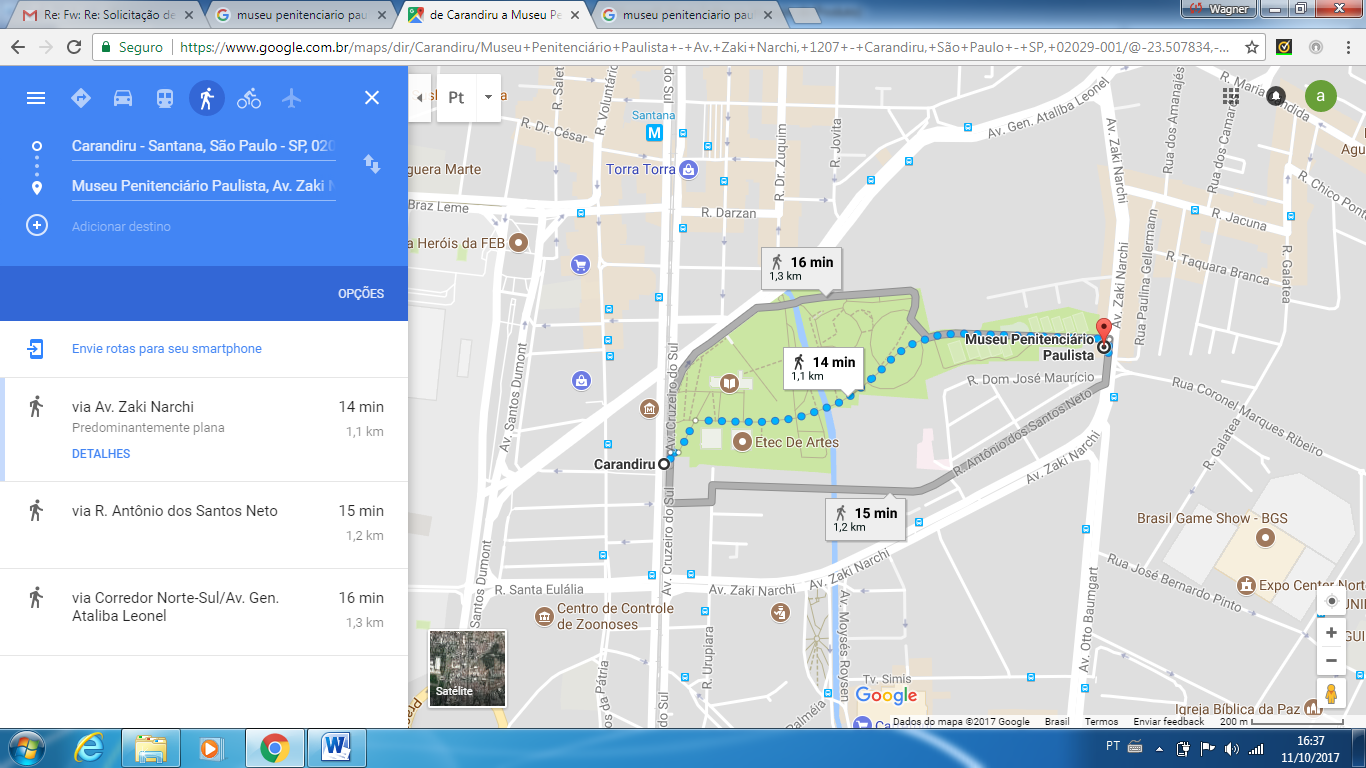 C o n c e n t r a ç ã o 20 MINUTOS ANTES DO HORÁRIO INICIAL PARA ENTREGAR AS AUTORIZAÇÕES.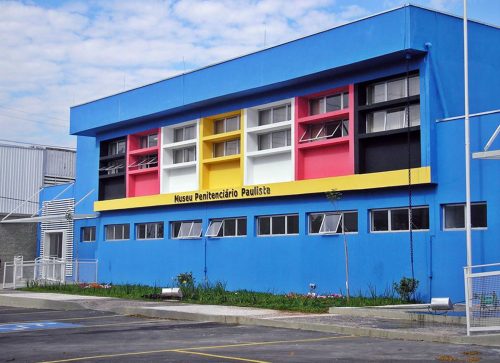 